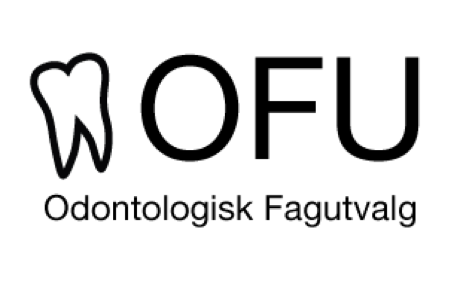 Referat fra møte i OFU, 11. september 2018Sted: Sentralen
	Tid: 16:05-18:00Innkalte: alle tillitsvalgte og varaer fra tannpleie og odontologi, NTFs-representant og OF-representant Oppmøtte: TP1: Saba, Line, Osama
TP2: Jessica, Martine, Camilla
TP3: Marte, Susanne, Line
TL1: Kjersti, Joseph
TL2: Tuva, Anette, Jonatan
TL3: Karl Andreas, Martin, Jonas
TL4: Johannes, May-Elin, Malene
TL5: Martha, Ida Marlene, Vivian
SAK 1. VELKOMMEN Presentasjonsrunde, og leder Martha orienterer om OFU til nye medlemmer
SAK 2. GODKJENNING AV INNKALLING OG VALGGodkjentSAK 3. VALG TIL ULIKE RÅD OG UTVALG 
Valg: Følgende personer ble valgt ved akklamasjon
3.1 	Valg til instituttrådet (til orientering, dette ble valgt på møte i April) fast odontologi: Karl Andreas Dahle 
vara odontologi:  Friederike Wunsche 
fast tannpleie: Martine Vidnes
vara tannpleie: Jessica Karolin Fiskaa 3.2 	Valg til PuO – programutvalg for odontologisk fagutvalgfast odontologi: Ida Marlene
vara odontologi: Kjersti
fast tannpleie: Marte
vara tannpleie: Jessica3.3 	Valg til klinikkutvalget fast odontologi: Vivian
vara odontologi: May Elin
fast tannpleie: Martine
vara tannpleie: Osama3.4 	Valg av representant fra OFU til MEDSU (medisinsk studentutvalg)Karl-Andreas (Leder av OFU, han ble valgt til leder før representanter til MEDSU ble valgt)
Anette3.5 	Valg av representant fra tannpleie til MEDSU (medisinsk studentutvalg) Jessica3.6 	Valg til representanter for ny studieplan for odontologi Representant 1: Joseph
Representant 2: MarthaSAK 4. VALG AV INTERN STYREKONFIGURERING I OFU 
Valg 	4.1 Valg til leder Karl Andreas
	4.2 Valg til nestleder May Elin
	4.3 Valg til økonomiansvarlig Tuva
	4.4 Valg til sekretær Ida Marlene
	4.5 Valg til pizza-ansvarlig JosephSAK 6. ORIENTERINGER FRA KULLTILLITSVALGTE Tannpleie kull 3
- Oppstart i allmennodontologi preget av mangelfull informasjon. Dette er emneansvarlig klar over, og det jobbes med bedring.
Tannpleie kull 2: 
- Oppdekking av «båser» i klinikken er ikke adekvat, tillitsvalgte er i dialog med Ferda Gulcan om dette.
- Ønsker «kabelruller» i undervisningsrom, slik at studenter kan koble strøm i pcene sine. Karl Andreas tar kontakt med eiendomsavdelingen, Karl Andreas gjør dette)
Tannpleie kull 1:
- Studentene føler undervisningen i kjemi med Nils Aarsæther er problematisk. Samme problemer som tidligere kull har opplevd – altså at undervisningen er for dårlig, at Nils Aarsæther aldri forbedrer seg. Dette er dessverre vanskelig å gjøre noe med. Det er satt opp fem kollokvier i kjemi, med andre undervisere. Ber tillitsvalgte oppfordre kullet til å delta på disse.
- Fadderuken sammen med tannlegestudentene opplevdes svært positiv!Odontologi kull 5:
- 1. kull odontologi, 5. kull odontologi og 2. kull tannpleie avtaler møte med OralB
- Praksisperioden var positiv
Odontologi kull 4: 
- Studentene er glade for endelig å ha fått pasienter i protetikk
Odontologi kull 3: 
- Oppfordrer alle til å delta på rebusløpet som 3. kull odontologi arrangerer
Odontologi kull 2: 
- Studentene opplever at undervisningen med Päivi ikke er god nok. De samme problemene som tidligere studenter har hatt. Dette er vanskelig å gjøre noe med.Odontologi kull 1: 
- Handouts i Exphil gjøres tilgengelig for studentene i etterkant. Dette er ikke optimalt, men tross alt bedre enn at de aldri blir lagt ut.
- Akuttuke: Timeplanen ble publisert for sent, og mange er derfor bortreist.
- Introuke: Tilbakemeldinger gitt til Anne Berit Guttormsen angående undervisningen.
- Cellebiologi: Det er for få plasser i auditoriet for alle studentene, og man må komme veldig tidlig for å unngå å måtte sitte i trappen. Dessverre er dette gjøres av universitetet fordi de opplever at færre studenter deltar i undervisningen utover semesteret. Dette kan jo gjerne ha sammenheng med at det i utgangspunktet ikke er god nok plass.
OF orienterer: 
OF-leder er ikke tilstede.
Husk rebusløpet!
Følg med på facebooksiden til OF! Link: https://tinyurl.com/y83o2fnx
NTF-student orienterer:
Ingen representanter tilstedeSAK 7. KJØLESKAP OG KAFFETRAKTER Diskusjonssak På kopirommet i 2.etg på lesesalen har vi et kjøleskap og to kaffetraktere, kjøpt inn av OFU. I fjor hadde 5. kull ansvar for å holde kjøleskapet ryddig, mot at de får midler til kandidatfesten på slutten av skoleåret. Kaffetrakterene har blitt vasket tidvis av de som sitter på lesesalen. 5. kull tar ansvar for kaffetrakter og kjøleskap framover.
Det er behov for søppelkasse i nærheten, kan kontakte EIA (eiendomsavdelingen) og høre om det kan skaffes.
SAK 8. LISTE MED FOLK VI SOM TILLITSVALGTE KAN TA KONTAKT MED Diskusjonssak Har begynt på et google doc som kan fungere som vår interne bok over hvem vi kan spørre om hva. Alle i OFU bør sjekke ut linken! Legg til om du synes noe mangler! 
https://docs.google.com/document/d/1o2vYB7X4dayELrWKNUr4HnBPAU87F75BKgt2huVekJM/edit?usp=sharing SAK 9. HVORDAN SKAL VI MELDE AVVIK VED FORELESERE? Vi diskuterer de samme foreleserne om igjen og om igjen. Det mangler et system for å faktisk melde tilbake om dette, og det går bare ut over oss. Vi trenger en felles måte vi rapporterer problemer vi opplever med forelesere, som er såpass irriterende for noen at problemet må gjøres noe med. Etter diskusjon konkluderer vi med at i de fag der man føler undervisningen ikke strekker til, eller opplever andre problemer, gjennomfører en evaluering. Tillitsvalgtes oppgave er å innhente tilbakemeldinger fra studentene på kullet, og sammenfatte dette i et saklig dokument som leveres til emneansvarlig og administrativt ansvarlig, eventuelt kun til administrativt ansvarlig.
DIVERSE

Mobbesak
- Viser til mobbesak som tidligere er tatt opp i OFU. MEDSU skal ha møte med administrasjonen ved fakultetet, OFU-representant kan ta opp saken der. Ønsker å få utarbeidet retningslinjer/rutiner ved mobbesaker.Obligatorisk undervisning
- Studenter opplever at undervisere forteller at undervisning er obligatorisk når den ikke er det. OFU vil oppfordre alle studenter til å delta på all undervisning. Likevel er det viktig at studentene ikke blir forsøkt lurt. Saken tas opp i programutvalget.Det er bevilget penger til tannpleiestudentene, for å styrke samhold, sosialt og faglig. Det har også vært diskutert om det skal lages en egen studentforening for tannpleiere. En negativ konsekvens kan være at tannpleiestudentene og tannlegestudentene blir med adskilt, noe vi ikke ønsker. Kanskje burde ressurser brukes på saker som gir bedre samhold og samarbeid på tvers av studieretningene?
Orienterer om at tillitsvalgte har plikt til å skikkethetsvurdere medstudenter. Dersom man er usikker på om det bør sendes inn bekymringsmelding eller tvilsmelding for en medstudent, er det mulig å samarbeide med undervisere, emneansvarlige (de ansatte som er i kontakt med studenten har også plikt til å skikkethetsvurdere studentene). Man kan også be studieveileder om råd!
Les mer om skikkethetsvurdering her: https://www.uib.no/ledelsen/109424/skikkethetsvurdering-ved-uib

SAK 10. NESTE MØTEDATO Neste møte blir tirsdag 9. oktober
Ida Marlene Nygård
Sekretær